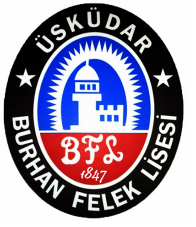 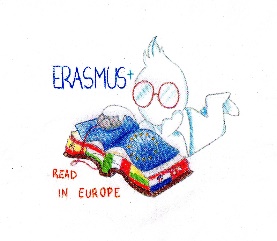 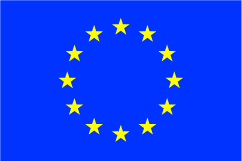  														Erasmus+                                                                  Transnational Meeting in Istanbul, Turkey       5 – 8 September 2017DateActivitiesActivitiesActivitiesActivitiesTuesday September 5thArrivals                                                                                                                    20:00 Dinner at ModaTeras RestaurantArrivals                                                                                                                    20:00 Dinner at ModaTeras RestaurantArrivals                                                                                                                    20:00 Dinner at ModaTeras RestaurantArrivals                                                                                                                    20:00 Dinner at ModaTeras RestaurantWednesday September 6th         9:00 Welcome speech and introduction by the headmasterTo prepare activities for the third yearDeciding on mobility date for ItalyAssingning roles and duties13:00 Lunch at Maruf Cafe 14:30 Keeping on the meeting 15:30 Brain storm on a story and a poem “literary text” workshop17:00 Kadıköy tour20:00 Dinner at Kalamış Midpoint RestaurantThursday September 7th9:00-9:30 Meeting with National Education Directorate10:30 Meeting with the Mayor of Üsküdar11:30 Bosphorus Tour13:00 Lunch near the school15:00 Üsküdar/Salacak tour16:00 Free time19:00 Dinner at Anadolu KavağıFriday September 8th9:00 Historical Peninsula Tour ( Hagia Sophia, Blue Mosque, Topkapı Palace, Basilica Cistern)12:00 Visiting Tanpınar Library (A Turkish Writer)13:00 Lunch at Sirkeci Hayal Kahvesi14:30 Galata Tower, Galata Mevlevihanesi (Lodge Used by Mevlevi Dervishes), Innocent Museum (Orhan Pamuk’s Literature Museum)17:00 Visiting a Writer’s Workshop in Galata (with Turkish Novelist and Story Writer Jale Sancak)18:30 Coffee Break in Karaköy20:00 Dinner at Galata Konak RestaurantSaturday September 9th                                                                         DEPARTURE                                                                         DEPARTURE                                                                         DEPARTURE                                                                         DEPARTURE